В номере:ИЗВЕЩЕНИЕ О ПРОВЕДЕНИИ СОБРАНИЯ О СОГЛАСОВАНИИ
МЕСТОПОЛОЖЕНИЯ ГРАНИЦЫ ЗЕМЕЛЬНОГО УЧАСТКАКадастровым инженером Котельников Андрей Александрович, УР, Якшур-Бодьинский район, с. Якшур-Бодья, ул. Пушиной, д. 94, (БТИ). № регистрации в гос. реестре лиц, осуществляющих кадастровую деятельность 25410 (квалификационный аттестат № 18-13-271), выполняются кадастровые работы по уточнению местоположения границы и площади земельного участка с кадастровым № 18:24:111142:1, расположенного по адресу: Удмуртская Республика, Якшур-Бодьинский район,  с. Якшур-Бодья, ул. Российская, д. 7. № кадастрового квартала 18:24:111142. Кадастровым инженером Котельников Андрей Александрович, УР, Якшур-Бодьинский район, с. Якшур-Бодья, ул. Пушиной, д. 94, (БТИ). № регистрации в гос. реестре лиц, осуществляющих кадастровую деятельность 25410 (квалификационный аттестат № 18-13-271), выполняются кадастровые работы по исправлению реестровой ошибки местоположения и площади земельного участка с кадастровым № 18:24:111142:68, расположенного по адресу: Удмуртская Республика, Якшур-Бодьинский район,  с. Якшур-Бодья, ул. Российская, д. 9, кв. 2. № кадастрового квартала 18:24:111142. Смежный земельный участок, с правообладателем которого требуется согласовать местоположение  границы: 18:24:111142:40- Удмуртская Республика, Якшур-Бодьинский район, с. Якшур-Бодья, ул. Дружбы, д. 12"а".Собрание по поводу согласования местоположения границы состоится 16.06.2024 г. в 9-00 ч. по адресу: Удмуртская Республика, Якшур-Бодьинский район, с. Якшур-Бодья, ул. Пушиной, д. 94 (здание РАЙПО  БТИ). С проектом межевого плана земельного участка можно ознакомиться со дня опубликования извещения в течение 30 дней по адресу: Удмуртская Республика, с. Якшур-Бодья, ул. Пушиной, д. 94 (БТИ).  в рабочее время с 8-30 до 17-00, обед с 12-00 до 13-00.Требования о проведении согласования местоположения границ земельных участков на местности и обозначенные возражения о местоположении границ  земельных участков после ознакомления с проектом межевого плана принимаются со дня опубликования извещения в течение 30 дней по адресу: Удмуртская Республика, с. Якшур-Бодья, ул. Пушиной, д. 94 (БТИ). При проведении согласования местоположения границ при себе необходимо иметь документ, удостоверяющий личность, а также документы о правах на земельный участок (часть 12 статьи 39, часть 2 статьи 40 Федерального закона от 24 июля 2007г. № 221-ФЗ «О кадастровой деятельности»)           Сообщение о возможном установлении публичного сервитутаРешение Совета депутатов МО "Мукшинское" Якшур-Бодьинского района Удмуртской Республики "Об утверждении Генерального плана муниципального образования "Мукшинское" от 25.04.2013 № 43.5Решение Совета депутатов МО "Мукшинское" Якшур-Бодьинского района Удмуртской Республики " Об утверждении правил землепользования и застройки муниципального образования "Мукшинское" от 16.12.2013 № 67.7Решение Совета депутатов муниципального образования «Большеошворцинское» Якшур-Бодьинского района Удмуртской Республики от 28 февраля 2014 года № 4/76 "Об утверждении Правил землепользования и застройки муниципального образования "Большеошворцинское"Решение Совета депутатов муниципального образования "Большеошворцинское" Якшур-Бодьинского района Удмуртской Республики от 25.03.2013 года №2/41 "Об утверждении Генерального плана муниципального образования "Большеошворцинское"Решение Совета депутатов МО "Пушкаревское" Якшур-Бодьинского района Удмуртской Республики " Об утверждении правил землепользования и застройки муниципального образования "Пушкаревское" от 21.02.2014 № 12.5      Извещение о   согласовании проекта межевания земельного участкаКадастровый инженер Бабинцев Алексей Иванович, квалификационный аттестат № 18-11-186,  адрес: УР, Якшур-Бодьинский район, с. Якшур-Бодья, ул. Пушиной, д.82, офис 106, адрес электронной почты: gs170414@mail.ru тел. 8(901)864-00-40,  подготовил проект межевания земельных участков выделяемых в счет земельных долей из земельного участка с кадастровым номером 18:24:000000:93, расположенного по адресу: Удмуртская Республика, Якшур-Бодьинский район, совхоз "Старозятцинский".Заказчиком работ является Шаляпин Александр Павлович, адрес: УР, Якшур-Бодьинский район, с. Якшур-Бодья, ул. А.Невского, д.8, номер контактного телефона 8(982) 815-86-48.Целью кадастровых работ является образование земельного участка путем выдела в счет доли (долей) в праве общей собственности для ведения личного подсобного хозяйства, основной деятельностью которого является пчеловодство.Ознакомиться с проектом межевания можно в течение тридцати дней со дня опубликования данного извещения по адресу: УР, Якшур-Бодьинский район, с. Якшур-Бодья, ул. Пушиной, д.82, офис 106. Обоснованные возражения относительно размера и местоположения границ выделяемого в счет земельных долей земельного участка  направлять в течение тридцати дней со дня опубликования данного извещения кадастровому инженеру, подготовившему проект межевания по адресу: УР, Якшур-Бодьинский район, с. Якшур-Бодья, ул. Пушиной, д.82, офис 108, а так же в филиал по Удмуртской Республике ФГБУ Федеральная кадастровая палата Росреестра по адресу: Удмуртская Республика г. Ижевск, ул. Пушкинская, д.120; Якшур-Бодьинский отдел Управления Федеральной службы государственной регистрации кадастра и картографии по Удмуртской Республике по адресу: УР, Якшур-Бодьинский район, с. Якшур-Бодья, ул. Пушиной, д.65.     Извещение о согласовании проектов межевания земельных участковКадастровый инженер Мадьярова Т.А., номер регистрации в государственном реестре лиц, осуществляющих кадастровую деятельность № 20484,  адрес: УР, Якшур-Бодьинский район, с. Якшур-Бодья, ул. Пушиной, д.99, адрес электронной почты: udmcomp@rambler.ru тел. (34162) 4-14-50,  подготовил проект межевания земельного участка выделяемого в счет земельной доли из земельного участка с кадастровым номером 18:24:000000:34 расположенного по адресу: Удмуртская Республика, Якшур-Бодьинский район, колхоз "Путь Ильича".  Заказчиком работ является: Перевощиков Н.Л. адрес: Удмуртская Республика, с. Мишкино, ул. Хуторская, д. 15,  номер контактного телефона 89508358731.Целью кадастровых работ является образование земельного участка путем выдела в счет доли (долей) в праве общей собственности для ведения личного подсобного хозяйства, основной деятельностью которого является семеноводство.            Ознакомиться с проектом межевания  можно в течение тридцати дней со дня опубликования данного извещения по адресу: УР, Якшур-Бодьинский район, с. Якшур-Бодья, ул. Пушиной, д.99.Обоснованные возражения относительно размера и местоположения границ выделяемого в счет земельных долей земельного участка  направлять в течение тридцати дней со дня опубликования данного извещения кадастровому инженеру, подготовившему проект межевания по адресу: УР, Якшур-Бодьинский район, с. Якшур-Бодья, ул. Пушиной, д.99, а также в Якшур-Бодьинский отдел Управления Федеральной службы государственной регистрации, кадастра и картографии по УР по адресу: УР, Якшур-Бодьинский район, с. Якшур-Бодья, ул. Пушиной, 65._______________________________________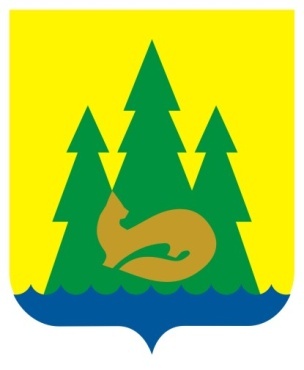 ВЕСТНИКправовыхАктовмуниципального образования«Муниципальный округЯкшур-Бодьинский районУдмуртской Республики»2024 год15 мая  № 98ВЕСТНИКправовыхАктовмуниципального образования«Муниципальный округЯкшур-Бодьинский районУдмуртской Республики»1Извещение22Сообщение о возможном установлении публичного сервитута3-83Извещение о согласовании проекта межевания земельного участка94Извещение о согласовании проекта межевания земельного участка101Министерство энергетики Российской Федерации(уполномоченный орган, которым рассматривается ходатайство 
об установлении публичного сервитута)Министерство энергетики Российской Федерации(уполномоченный орган, которым рассматривается ходатайство 
об установлении публичного сервитута)Министерство энергетики Российской Федерации(уполномоченный орган, которым рассматривается ходатайство 
об установлении публичного сервитута)2Эксплуатация магистрального нефтепровода федерального значения«Магистральный нефтепровод Киенгоп-Набережные Челны, d=1530 мм, участок 11-34.19км» (цель установления публичного сервитута)Эксплуатация магистрального нефтепровода федерального значения«Магистральный нефтепровод Киенгоп-Набережные Челны, d=1530 мм, участок 11-34.19км» (цель установления публичного сервитута)Эксплуатация магистрального нефтепровода федерального значения«Магистральный нефтепровод Киенгоп-Набережные Челны, d=1530 мм, участок 11-34.19км» (цель установления публичного сервитута)3Кадастровый номер, адрес или иное описание местоположения земельного участка (участков), в отношении которого испрашивается публичный сервитутКадастровый номер, адрес или иное описание местоположения земельного участка (участков), в отношении которого испрашивается публичный сервитутКадастровый номер, адрес или иное описание местоположения земельного участка (участков), в отношении которого испрашивается публичный сервитут3118:04:000000:3824Удмуртская Республика, Воткинский район, МО "Светлянское"3218:04:000000:4069Удмуртская Республика, Воткинский район, МО "Светлянское"3318:04:000000:4073Удмуртская Республика, Воткинский район, МО "Светлянское"3418:04:000000:4593Удмуртская Республика, Воткинский район, СПК "Рассвет"3518:04:000000:4644Удмуртская Республика, Воткинский район, МО "Светлянское"3618:04:000000:66Удмуртская Республика, Воткинский район, Воткинск - Черная3718:04:000000:1454Удмуртская Республика, Воткинский район3818:04:000000:272Удмуртская Республика, Воткинский район, под опорами ВЛ-500 кВ "Вятка-Воткинская ГЭС"3918:04:007001:376Удмуртская Республика, Воткинский район, 7,3 км северо-западнее с. Светлое31018:04:007001:377Удмуртская Республика, Воткинский район, 7,3 км северо-западнее с. Светлое31118:04:007001:405Удмуртская Республика, Воткинский район, МО "Светлянское"31218:04:007001:410Удмуртская Республика, Воткинский район, МО "Светлянское"31318:04:007001:528Удмуртская Республика, Воткинский район, МО "Светлянское", земельный участок расположен в центральной части кадастрового квартала 18:04:00700131418:04:007001:529Удмуртская Республика, Воткинский район, МО "Светлянское", земельный участок расположен в центральной части кадастрового квартала 18:04:00700131518:04:007001:70Удмуртская Республика, Воткинский район, задвижка, вантуз, колодец (21 км МН "Киенгоп-Н.Челны")31618:04:007001:71Удмуртская Республика, Воткинский район, ОАО "СЗМН", Вантуз № 3 (лупинг МН "Киенгоп-Н.Челны")31718:04:007001:72Удмуртская Республика, Воткинский район, СПК "Рассвет", ОАО "СЗМН", участок находится примерно в 12,7 мот ориентира по направлению на восток от ОАО "СЗМН", Задвижка,вантуз, колодец (21 км МН "Киенгоп-Н.Челны")31818:04:007001:76Удмуртская Республика, Воткинский район, СПК "Рассвет", ОАО "СЗМН", участок находится примерно в 9,7 м от ориентира по направлению на север от ОАО "СЗМН", Задвижка, вантуз, колодец ( 21 км МН "Киенгоп-Н.Челны")31918:04:007001:80Удмуртская Республика, Воткинский район, ОАО "СЗМН", Вантуз( 19 км МН "Киенгоп-Н.Челны)32018:04:007001:81Удмуртская Республика, Воткинский район, Воткинский сельский лесхоз-ф-л ФГУ "Удмуртсельлес", ОАО "СЗМН"32118:04:007001:101Удмуртская Республика, Воткинский район, Светлянский сельский совет, колхоз "Рассвет"32218:04:000000:419Удмуртская Республика, Воткинский район, на территории Светлянской сельской администрации, прилегающий к деревням Черная и Сушинское32318:04:008001:188Удмуртская Республика, Воткинский район, 2 км юго-восточнее д. Черная32418:04:008001:189Удмуртская Республика, Воткинский район, 2 км юго-восточнее д. Черная32518:04:000000:422Удмуртская Республика, Воткинский район, СПК "Рассвет"32618:04:000000:206Удмуртская Республика, Воткинский район32718:04:008001:47Удмуртская Республика, Воткинский район, СПК "Кудрино", ОАО "СЗМН" участок находится примерно в 9 м от ориентира по направлению на север ОАО "СЗМН", КТП ( 32 км МН "Киенгоп-Н.Челны")32818:04:008001:48Удмуртская Республика, Воткинский район, ОАО "СЗМН", ПКУ (32 км МН"Киенгоп-Н.Челны")32918:04:008001:53Удмуртская Республика, Воткинский район, ОАО "СЗМН", КТП ( 32 км МН "Киенгоп-Н.Челны" )33018:04:008001:655Удмуртская Республика, Воткинский район, МО "Светлянское"33118:04:008001:656Удмуртская Республика, Воткинский район, МО "Светлянское"33218:04:008001:657Удмуртская Республика, Воткинский район, МО "Светлянское"33318:04:008001:658Удмуртская Республика, Воткинский район, МО "Светлянское"33418:04:008001:659Удмуртская Республика, Воткинский район, МО "Светлянское"33518:04:008001:660Удмуртская Республика, Воткинский район, МО "Светлянское"33618:04:008001:661Удмуртская Республика, Воткинский район, МО "Светлянское"33718:04:008001:662Удмуртская Республика, Воткинский район, МО "Светлянское"33818:04:008001:663Удмуртская Республика, Воткинский район, МО "Светлянское"33918:04:008001:664Удмуртская Республика, Воткинский район, МО "Светлянское"34018:04:008001:665Удмуртская Республика, Воткинский район, МО "Светлянское"34118:04:008001:666Удмуртская Республика, Воткинский район, МО "Светлянское"34218:04:000000:1453Удмуртская Республика, Воткинский район, на территории Светлянской сельской администрации МО "Воткинский район"34318:04:008001:79Удмуртская Республика, Воткинский район,СПК "Кудрино", ОАО "СЗМН", установлено относительно ориентира, расположенного за пределами участка. Наименование ориентира ОАО "СЗМН", КТП (32 км МЕ "Киенгоп-Н.Челны") участок находится примерно в 22.2 м от ориентира по направлению на юго-запад34418:04:008001:80Удмуртская Республика, Воткинский район, СПК "Кудрино", ОАО "СЗМН" установлено относительно ориентира, расположенного за пределами участка. Наименование ориентира ОАО "СЗМН", КТП (32 км МН "киенгоп-Н.Челны") участок находится примерно в 29.6 м от ориентира по направлению на юго-запад34518:04:008001:81Удмуртская Республика, Воткинский район, СПК "Кудрино", ОАО "СЗМН", установлено относительно ориентира, расположенного за пределами участка. Наименование ориентира ОАО "СЗМН", КТП (32 км МН "Киенгоп-Н.Челны) участок находится примерно в 12.9 км от ориентира по направлению на запад34618:04:008001:82Удмуртская Республика, Воткинский район, СПК "Рассвет", ОАО "СЗМН", участок находиться в 2,12 км от ориентира по направлению на юго-восток от ОАО "СЗМН", Вантуз (27 км МН "Киенгоп-Н.Челны")34718:04:008001:83Удмуртская Республика, Воткинский район, СПК "Рассвет", ОАО "СЗМН", участок находится в 18,2 м  по направлению на восток  от ориентира  ОАО "СЗМН", Вантуз ( 27 км МН "Киенгоп-Н.Челны)34818:04:008001:84Удмуртская Республика, Воткинский район, ОАО "СЗМН", Вунтуз (27 км МН"Киенгоп-Н.Челны")34918:04:000000:1446Удмуртская Республика, Воткинский район, СПК "Кудрино", земельный участок находится примерно в 12,9 км от ОАО "СЗМН" КТП (32 км МН "Киенгоп- Н. Челны") по направлению на север35018:04:000000:1447Удмуртская Республика, Воткинский район, СПК "Кудрино", ОАО "СЗМН", участок находиться в 378,2 м на на север от ориентира (ОАО "СЗМН", КТП (32 км МН "Киенгоп-Н.Челны"))35118:04:148002:187Удмуртская Республика,  Воткинский район, ОАО"СЗМН", Колодец (32 км лупинга МН "Киенгоп-Н.Челны"35218:04:148004:201Удмуртская Республика, Воткинский район, МО "Светлянское"35318:04:148004:202Удмуртская Республика, Воткинский район, МО "Светлянское"35418:04:148004:203Удмуртская Республика, Воткинский район, МО "Светлянское"35518:24:000000:1758Удмуртская Республика, Якшур-Бодьинский район, Якшур-Бодьинское лесничество, Мукшинское участковое лесничество кварталы 1-8, часть квартала 9, кварталы 10-17, часть квартала 18, квартал 19, часть квартала 20, квартал 21, часть квартала 22, часть квартала 23, часть квартала 24, часть квартала 26 квартал 27,часть квартала 28, кварталы 29-34,часть квартала 35,часть квартала 36, часть квартала 37, часть квартала 38, квартал 39, часть квартал 40, часть квартала 41, часть квартал 42, кварталы 43-44, кварталы 47-48,часть квартал 49,часть квартала 50 ,часть квартала 51,часть квартала 53, часть квартал 54, квартал 55,часть квартала 56, кварталы 57-58, часть квартала 59, часть квартала 60, часть квартала 62, квартал 63, часть квартала 64, квартал 65, часть квартала 66, кварталы 67-71, кварталы 74-77, часть квартала 78, часть квартала 79, часть квартала 80, часть квартала 82, часть квартала 83, часть квартал 84 ,кварталы 85-86, часть квартал 87, кварталы 89-90, часть квартала 92, часть квартала 93, кварталы 95-98, часть квартала 99, кварталы 100-101, часть квартала 102, кварталы 103-105, часть квартала 107, часть квартала 108, часть квартала 110, часть квартала 112, часть квартала 113, кварталы 114-119, квартал 120, часть квартала 121, квартал 122, часть квартала 123, часть квартала 124, кварталы 125-126, кварталы 127-128, кварталы 129-136, кварталы 137-144, часть квартала 145, кварталы 146-148, кварталы 150-153, квартал 155, квартала 15735618:04:007001Удмуртская Республика, муниципальный округ Воткинский район35718:04:008001Удмуртская Республика, муниципальный округ Воткинский район35818:04:148002Удмуртская Республика, муниципальный округ Воткинский район35918:04:148004Удмуртская Республика, муниципальный округ Воткинский район36018:04:178001Удмуртская Республика, муниципальный округ Воткинский район36118:24:059001Удмуртская Республика, муниципальный округ Якшур-Бодьинский район4Администрация муниципального образования «Муниципальный округ Воткинский район Удмуртской Республики»427431, Удмуртская Республика, г. Воткинск, ул. Красноармейская, дом 43а.Тел.: 8 (34145) 5–12–70amo@vot.udmr.ruвремя приема: по предварительной записиАдминистрация муниципального образования «Муниципальный округ Якшур-Бодьинский район Удмуртской Республики»427100, Удмуртская Республика, с. Якшур-Бодья, ул. Пушиной, д. 69Тел.: +7 (3412) 57-02-79, +7 (34162) 4-14-54mail@yak.udmr.ruвремя приема: по предварительной записи (адрес, по которому заинтересованные лица могут ознакомиться с поступившим ходатайством об установлении публичного сервитута и прилагаемым к нему описанием местоположения границ публичного сервитута, время приема заинтересованных лиц для ознакомления с поступившим ходатайством об установлении публичного сервитута)Администрация муниципального образования «Муниципальный округ Воткинский район Удмуртской Республики»427431, Удмуртская Республика, г. Воткинск, ул. Красноармейская, дом 43а.Тел.: 8 (34145) 5–12–70amo@vot.udmr.ruвремя приема: по предварительной записиАдминистрация муниципального образования «Муниципальный округ Якшур-Бодьинский район Удмуртской Республики»427100, Удмуртская Республика, с. Якшур-Бодья, ул. Пушиной, д. 69Тел.: +7 (3412) 57-02-79, +7 (34162) 4-14-54mail@yak.udmr.ruвремя приема: по предварительной записи (адрес, по которому заинтересованные лица могут ознакомиться с поступившим ходатайством об установлении публичного сервитута и прилагаемым к нему описанием местоположения границ публичного сервитута, время приема заинтересованных лиц для ознакомления с поступившим ходатайством об установлении публичного сервитута)Администрация муниципального образования «Муниципальный округ Воткинский район Удмуртской Республики»427431, Удмуртская Республика, г. Воткинск, ул. Красноармейская, дом 43а.Тел.: 8 (34145) 5–12–70amo@vot.udmr.ruвремя приема: по предварительной записиАдминистрация муниципального образования «Муниципальный округ Якшур-Бодьинский район Удмуртской Республики»427100, Удмуртская Республика, с. Якшур-Бодья, ул. Пушиной, д. 69Тел.: +7 (3412) 57-02-79, +7 (34162) 4-14-54mail@yak.udmr.ruвремя приема: по предварительной записи (адрес, по которому заинтересованные лица могут ознакомиться с поступившим ходатайством об установлении публичного сервитута и прилагаемым к нему описанием местоположения границ публичного сервитута, время приема заинтересованных лиц для ознакомления с поступившим ходатайством об установлении публичного сервитута)5Министерство энергетики Российской Федерации, 
адрес: г. Москва, ул. Щепкина, 42, стр. 1,2minenergo@minenergo.gov.ruВ течение 15 дней со дня опубликования сообщения о возможном установлении публичного сервитута в порядке, установленном для официального опубликования (обнародования) правовых актов поселения, городского округа, по месту нахождения земельного участка и (или) земель, указанных в пункте 3 данного сообщения.(адрес, по которому заинтересованные лица могут подать заявления об учете прав на земельные участки, а также срок подачи указанных заявлений)Министерство энергетики Российской Федерации, 
адрес: г. Москва, ул. Щепкина, 42, стр. 1,2minenergo@minenergo.gov.ruВ течение 15 дней со дня опубликования сообщения о возможном установлении публичного сервитута в порядке, установленном для официального опубликования (обнародования) правовых актов поселения, городского округа, по месту нахождения земельного участка и (или) земель, указанных в пункте 3 данного сообщения.(адрес, по которому заинтересованные лица могут подать заявления об учете прав на земельные участки, а также срок подачи указанных заявлений)Министерство энергетики Российской Федерации, 
адрес: г. Москва, ул. Щепкина, 42, стр. 1,2minenergo@minenergo.gov.ruВ течение 15 дней со дня опубликования сообщения о возможном установлении публичного сервитута в порядке, установленном для официального опубликования (обнародования) правовых актов поселения, городского округа, по месту нахождения земельного участка и (или) земель, указанных в пункте 3 данного сообщения.(адрес, по которому заинтересованные лица могут подать заявления об учете прав на земельные участки, а также срок подачи указанных заявлений)6https://minenergo.gov.ru/https://votray.ru/https://yakshurbodya.gosuslugi.ru/(официальные сайты в информационно - телекоммуникационной сети «Интернет», на которых размещается сообщение о поступившем ходатайстве об установлении публичного сервитута)https://minenergo.gov.ru/https://votray.ru/https://yakshurbodya.gosuslugi.ru/(официальные сайты в информационно - телекоммуникационной сети «Интернет», на которых размещается сообщение о поступившем ходатайстве об установлении публичного сервитута)https://minenergo.gov.ru/https://votray.ru/https://yakshurbodya.gosuslugi.ru/(официальные сайты в информационно - телекоммуникационной сети «Интернет», на которых размещается сообщение о поступившем ходатайстве об установлении публичного сервитута)7Дополнительно по всем вопросам можно обращаться:АО «Транснефть – Прикамье»420081, Республика Татарстан, город Казань, улица Патриса Лумумбы, дом 20, корпус 1office@kaz.transneft.ruДополнительно по всем вопросам можно обращаться:АО «Транснефть – Прикамье»420081, Республика Татарстан, город Казань, улица Патриса Лумумбы, дом 20, корпус 1office@kaz.transneft.ruДополнительно по всем вопросам можно обращаться:АО «Транснефть – Прикамье»420081, Республика Татарстан, город Казань, улица Патриса Лумумбы, дом 20, корпус 1office@kaz.transneft.ru8Графическое описание местоположения границ публичного сервитута, 
а также перечень координат характерных точек этих границ 
прилагается к сообщению(описание местоположения границ публичного сервитута)Графическое описание местоположения границ публичного сервитута, 
а также перечень координат характерных точек этих границ 
прилагается к сообщению(описание местоположения границ публичного сервитута)Графическое описание местоположения границ публичного сервитута, 
а также перечень координат характерных точек этих границ 
прилагается к сообщению(описание местоположения границ публичного сервитута)Учредитель:Совет депутатов МО«Муниципальный округ Якшур-Бодьинский район Удмуртской Республики»427100, с. Якшур-Бодья, ул. Пушиной, д. 69Тираж 50 экземпляровбесплатноПодписано в печатьРуководителем редакционного совета Поторочин С.В.15 мая  2024 года